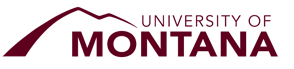 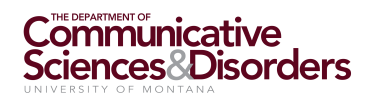 Observation Record FormStudent Name:								email:					Date submitted:ASHA 2014 Standards V-C  The applicant for certification in speech-language pathology must complete a minimum of 400 clock hours of supervised clinical experience in the practice of speech-language pathology. Twenty-five hours must be spent in clinical observation, and 375 hours must be spent in direct client/patient contact.Implementation: Guided observation hours generally precede direct contact with clients/patients. The observation and direct client/patient contact hours must be within the ASHA Scope of Practice in Speech-Language Pathology and must be under the supervision of a qualified professional who holds current ASHA certification in the appropriate practice area. Such supervision may occur simultaneously with the student's observation or afterwards through review and approval of written reports or summaries submitted by the student. Students may use video recordings of client services for observation purposes. DateName of Site or video recordingPopulation: disorder, age group, intervention or diagnosticTime in minutesClinicians ASHA numberPrint clinician Name & signature of ClinicianTOTAL Observation Hours:TOTAL Observation Hours:TOTAL Observation Hours:TOTAL Observation Hours:TOTAL Observation Hours:TOTAL Observation Hours: